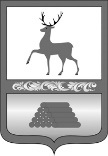 АДМИНИСТРАЦИЯ ГОРОДСКОГО ОКРУГА СЕМЕНОВСКИЙНИЖЕГОРОДСКОЙ ОБЛАСТИПОСТАНОВЛЕНИЕОб организации проведения мониторинга качества финансового менеджмента, осуществляемого главными распорядителями средств бюджета городского округа Семеновский Нижегородской областиВ целях повышения эффективности бюджетных расходов и качества управления средствами бюджета городского округа главными распорядителями средств бюджета городского округа Семеновский, в рамках реализации Муниципальной программы «Управление муниципальными финансами городского округа Семеновский» на 2018-2022 годы, администрация городского округа Семеновский п о с т а н о в л я е т:1. Утвердить прилагаемое Положение об организации проведения мониторинга качества финансового менеджмента, осуществляемого главными распорядителями средств бюджета городского округа Семеновский Нижегородской области (далее - Положение).2. Финансовому управлению администрации городского округа Семеновский Нижегородской области:2.1. Проводить анализ и оценку результатов мониторинга качества финансового менеджмента, осуществляемого главными распорядителями средств бюджета городского округа. 2.2. Обеспечить доведение результатов проводимой оценки до главных распорядителей средств бюджета городского округа.3. Признать утратившим силу постановление городского округа Семеновский Нижегородской области от 01.09.2014 № 2364 «Об организации проведения мониторинга качества финансового менеджмента, осуществляемого главными распорядителями средств бюджета городского округа Семеновский Нижегородской области».4. Общему отделу администрации городского округа Семеновский            (Храмова И.В.) обеспечить размещение настоящего постановления на официальном сайте администрации городского округа Семёновский.5. Контроль за исполнением постановления возложить на начальника финансового управления администрации городского округа Семеновский Е.В.Рыбакову. Глава местного самоуправлениягородского округа Семеновский						Н.Ф. НосковУТВЕРЖДЕНОпостановлением администрации городского округа СеменовскийНижегородской областиот 25.05.2021 № 1240ПОЛОЖЕНИЕ об организации проведения мониторинга качества финансового менеджмента, осуществляемого главными распорядителями средств бюджета городского округа Семеновский(далее – Положение)I. Общие положения1.1. Настоящее Положение определяет организацию проведения мониторинга качества управления финансами, осуществляемого главными распорядителями средств бюджета городского округа Семеновский, включая анализ и оценку совокупности процессов и процедур, обеспечивающих результативность использования бюджетных средств и охватывающих все элементы бюджетного процесса: составление проекта бюджета, исполнение бюджета, учет и отчетность, осуществление контроля. 1.2. Мониторинг качества финансового менеджмента проводится в целях:- определения качества финансового менеджмента главных администраторов;- выявления и пресечения бюджетных нарушений определенных статьей 306.1 Бюджетного кодекса Российской Федерации;-  выявления главными администраторами бюджетных рисков, подготовки и реализации главными администраторами мер, направленных на минимизацию ⠀(устранение) бюджетных рисков, повышение качества финансового менеджмента, в том числе на достижение целевых ориентиров значений показателей качества финансового менеджмента, достижение которых свидетельствует о высоком качестве финансового менеджмента (далее - целевые значения показателей качества финансового менеджмента).1.3. Мониторинг качества финансового менеджмента состоит из качества финансового менеджмента, проводимого за отчетный финансовый год на основании исходных данных, сформированных на 1 января года, следующего за отчетным. 1.4. Отчет о результатах годового мониторинга качества финансового менеджмента доводится финансовым управлением администрации городского округа Семеновский до главы местного самоуправления городского округа Семеновский.II. Организация проведения мониторинга качества финансового менеджмента, осуществляемого главными распорядителями  средств бюджета городского округа2.1. Главные распорядители средств  бюджета городского округа (далее – ГРБС) по итогам финансового года представляют в финансовое управление администрации городского округа Семеновский (далее-финансовое управление)  сведения, используемые для расчета показателей качества финансового менеджмента, осуществляемого ГРБС, по форме согласно приложению 1 к настоящему Положению. Мониторинг качества финансового менеджмента проводится финансовым управлением ежегодно в срок до 1 июня года, следующего за отчетным по показателям мониторинга качества финансового менеджмента указанным в приложении (2) к настоящему Положению. Оценке подлежат следующие ГРБС:– администрация городского округа Семеновский;– управление образования администрации городского округа  Семеновский;– отдел культуры  администрации городского округа Семеновский;- отдел по спорту и молодежной политике администрации городского округа Семеновский;2.3 Оценка качества финансового менеджмента осуществляется в баллах.2.4 Итоговая оценка качества финансового менеджмента определяется отдельно по главным администраторам, по совокупности баллов полученных каждым главным администратором по применимым к нему показателям оценки качества финансового менеджмента и рассчитывается отдельно по главным администраторам определенным пунктом 2.1 Положения, по следующей формуле;Пгрбс=Бгрбс/МАХ*100, где:МАХ-  максимально возможное количество баллов, которое может получить главный администратор за показатель оценки качества финансового менеджмента исходя из применимости показателей к главному администратору;Пгрбс сумма баллов главного администратора, полученных в результат оценки качества финансового менеджмента по каждому применимому к главному администратору показателю;Чем выше значение показателя Пгрбс, тем выше уровень качества финансового менеджмента главного администратора.III. Правила формирования отчета о результатах мониторинга качества финансового менеджмента главного администратора3.1 На основании данных расчета показателей финансового менеджмента финансовым управлением формируется отчет о результатах мониторинга качества финансового менеджмента главного администратора по итогам годовой оценки качества финансового менеджмента не позднее 15 июня года, следующего за отчетным.3.2 Отчет о результатах мониторинга качества финансового менеджмента, осуществляемого главным администратором, оформляется финансовым  управлением в соответствии с приложением 3 к настоящему Положению ⠀(далее – отчет) и содержит рейтинг отдельно по главным администраторам, определенным пунктом 2.1 настоящего Положения, ранжированный по убыванию рейтинговой оценки качества финансового менеджмента.3.3 Результаты оценки мониторинга доводятся до ГРБС и размещаются на официальном сайте финансового управления администрации городского округа Семеновский.ПРИЛОЖЕНИЕ 1к Положению об организации проведения мониторинга качества финансового менеджмента, осуществляемого главными распорядителями средств бюджета городского округа СеменовскийСведения, используемые для расчета показателей качества 
финансового менеджмента, осуществляемого главными распорядителями средств бюджета городского округа Семеновский финансовое управление администрации городского округа Семеновскийнаименование главного распорядителя средств бюджета городского округаНаличие (отсутствие) муниципальных учреждений (количество) _____ 1. Финансовое планирование.1.1. Своевременность представления предварительного (планового) реестра расходных обязательств (показатель Р1)Количество дней отклонения представления предварительного (планового) реестра расходных обязательств ГРБС на очередной финансовый год от даты представления предварительного (планового реестра), установленной администрацией городского округа Семеновский.дата представления ГРБС реестра 		дата, установленнаяадминистрацией ГО Семеновский	количество дней отклонения 			1.2. Полнота информации о расходных обязательствах:* Информация, используемая при оценке полноты оформления  расходных обязательств:– реквизиты нормативного правового акта, являющегося основанием для возникновения расходного обязательства;– срок действия нормативного правового акта, являющегося основанием для возникновения расходного обязательства;– наименование муниципальной услуги (работы);– коды классификации расходов, по которым предусмотрены ассигнования на исполнение расходного обязательства.1.3. Доля бюджетных ассигнований, представленных в программном виде:Используемые при заполнении пункта 1.3. документы: отчет об исполнении бюджета по форме 0503127 в соответствии с Приказом Министерства финансов Российской Федерации от 28 декабря 2010 года №191н (с учетом внесенных изменений).1.4. Доля бюджетных ассигнований на предоставление муниципальных услуг в виде субсидий на выполнение муниципальных заданий:Используемые при заполнении пункта 1.4. документы: отчет об исполнении бюджета по форме 0503127 в соответствии с Приказом Министерства финансов  Российской Федерации от 28 декабря 2010 года №191н (с учетом внесенных изменений).1.5. Сумма внесенных изменений в бюджетную роспись, (положительных и отрицательных), в отчетном году в связи с передвижками между кодами бюджетной классификации:*В графах 1, 2 не учитываются изменения в роспись расходов ГРБС, которые связаны с увеличением бюджетных назначений в соответствии с нормативными правовыми актами главы администрации городского округа и решением Совета депутатов городского округа.2. Исполнение бюджета в части расходов.2.1. Кассовое исполнение расходов за отчетный финансовый год:Используемые при заполнении пункта 2.1. документы: отчет об исполнении бюджета по форме 0503127 в соответствии с Приказом Министерства финансов Российской Федерации от 28 декабря 2010 года №191н (с учетом внесенных изменений).2.2. Равномерность осуществляемых расходов в отчетном финансовом году:Используемые при заполнении пункта 2.2. документы: отчет об исполнении бюджета по форме 0503127 в соответствии с Приказом Министерства финансов Российской Федерации от 28 декабря 2010 года №191н (с учетом внесенных изменений).2.3. Качество прогнозирования кассовых расходов, кроме муниципальных программ, за отчетный год:Используемые при заполнении пункта 2.3. документы: отчет об исполнении бюджета по форме 0503127 в соответствии с Приказом Министерства финансов Российской Федерации от 28 декабря 2010 года №191н (с учетом внесенных изменений).2.4. Качество исполнения расходов в отчетном году.Отношение объема просроченной кредиторской задолженности  к расходам всего :Используемые при заполнении пункта 2.4. документы: сведения о дебиторской и кредиторской задолженности по ОКУП 0503169.2.5. Уровень использования субсидий бюджетными и автономными учреждениями, предоставленных на выполнение муниципальных заданий за отчетный год:Используемые при заполнении пункта 2.5. документы: финансовая отчетность бюджетных и автономных учреждений. ГРБС, в ведении которого находятся муниципальные учреждения, оценку данного показателя проводит в разрезе учреждений.2.6.Оценка качества муниципальных услуг на выполнение муниципального задания:                                                                                              таб.1                                                                                                    таб.2Показатели оценки качества муниципальных услуг выполнения муниципального задания рассчитываются ГРБС в разрезе подведомственных учреждений.2.7.Доля муниципальных учреждений городского округа для которых установлены количественно измеримые  финансовые санкции за нарушение условий выполнения муниципального задания:Используются для оценки соглашения о предоставлении субсидий на выполнение муниципального задания .2.8. Равномерность расходов, осуществляемых бюджетными и автономными учреждениями за счет субсидий на выполнение муниципальных заданий в отчетном финансовом году:Используемые при заполнении пункта 2.8. документы: финансовая отчетность бюджетных и автономных учреждений, в отношении которых ГРБС осуществляются функции и полномочия учредителя.3. Исполнение бюджета в части доходов.3.1. Полнота зачисления платежей в бюджет городского округа по главному администратору доходов бюджета городского округа, объем невыясненных поступлений в отчетном году:Используемые при заполнении пункта 3.1. документы: отчет об исполнении бюджета по форме 0503127 в соответствии с Приказом Министерства финансов Российской Федерации от 28 декабря 2010 года №191н (с учетом внесенных изменений).3.2. Отклонение кассового исполнения по доходам от прогноза по главному администратору доходов  бюджета городского округа за отчетный год:Используемые при заполнении пункта 3.2. документы: отчет об исполнении бюджета по форме 0503127 в соответствии с Приказом Министерства финансов Российской Федерации от 28 декабря 2010 года №191н (с учетом внесенных изменений) .4. Внедрение программно-целевых принципов организации деятельности органов местного самоуправления городского округа.4.1.Удельных вес расходов формируемых в рамках муниципальных программ:Используемые при заполнении пункта 4.1. документы: отчет об исполнении бюджета по форме 0503127 в соответствии с Приказом Министерства финансов Российской Федерации от 28 декабря 2010 года №191н (с учетом внесенных изменений) .4.2. Уровень исполнения муниципальных программ в отчетном финансовом году:Используемые при заполнении пункта 4.2. документы: отчет об исполнении бюджета по форме 0503127 в соответствии с Приказом Министерства финансов Российской Федерации от 28 декабря 2010 года №191н (с учетом внесенных изменений).4.3. Удельный вес  муниципальных учреждений в которых заработная плата руководителей не превышает 5 раз среднюю заработную плату работников учреждений:5. Учет и отчетность.5.1. Своевременность представления ГРБС годовой бюджетной отчетности ( показатель Р20)Количество дней отклонения представления годовой бюджетной отчетности ГРБС от даты, установленной финансовым управлением .дата представления ГРБС отчетности 		      дата, установленная финансовым управлением       	количество дней отклонения 			______________5.2. Динамика объема материальных запасов за отчетный финансовый год:Используемые при заполнении пункта 5.2. документы: балансы по форме 0503130 и 0503730 (годовые) в соответствии с Приказами Министерства финансов Российской Федерации от 28 декабря 2010 года №191н и от 25 марта 2011 года №33н (с учетом внесенных изменений) .5.3. Осуществление мероприятий по проведению инвентаризаций (показатель Р22).Наличие в годовой бюджетной отчетности  за отчетный финансовый год заполнения в составе Пояснительной записки , таблицы №6 «Сведения о проведении инвентаризаций» _______(да или нет).Используемые при заполнении пункта 5.3. документы: сведения о проведении инвентаризаций (таблица №6) по форме 0503160 и форме 0503760 в соответствии с Приказами Министерства финансов Российской Федерации от 28 декабря 2010 года №191н (с учетом внесенных изменений) и от 25 марта 2011 года №33н (с учетом внесенных изменений).6. Исполнение судебных актов.6.1. Качество исполнения бюджетных обязательств в отчетном финансовом году:ПРИЛОЖЕНИЕ 2к Положению об организации проведения мониторинга качества финансового менеджмента, осуществляемого главными распорядителями средств бюджета городского округа СеменовскийПоказатели мониторинга качества финансового менеджмента,осуществляемого главными распорядителями средств  бюджета городского округаПРИЛОЖЕНИЕ 3к Положению об организации проведения мониторинга качества финансового менеджмента, осуществляемого главными распорядителями средств бюджета городского округа СеменовскийОтчет о результатах мониторинга качества финансового менеджмента,осуществляемого главными распорядителями средств  бюджета городского округа Семеновский, за _______ год25.05.2021№1240Количество расходных обязательств ГРБС на очередной финансовый год, для которых не указано хотя бы одно из полей (*)(штук)Общее количество расходных обязательств ГРБС, подлежащих исполнению в очередном финансовом году (штук)Показатель: Полнота информации о расходных обязательствах 
(Р2), %.(100 * (гр.1 / гр.2))1231Сумма бюджетных ассигнований ГРБС, представленных в виде муниципальных целевых программ  (тыс.рублей)Сумма бюджетных ассигнований ГРБС, представленных в виде ведомственных целевых программ (тыс.рублей)Сумма бюджетных ассигнований ГРБС в отчетном финансовом году согласно росписи расходов бюджета го с учетом внесенных в нее изменений(тыс.рублей)Показатель: Доля бюджетных ассигнований в программном виде 
(Р3), %(100 * (гр.1 + гр.2) / гр.3)1234Сумма бюджетных ассигнований ГРБС в виде субсидий на выполнение  муниципальных заданий(тыс.рублей)Сумма бюджетных ассигнований ГРБС в отчетном финансовом году согласно росписи расходов  бюджета го с учетом внесенных в нее изменений(тыс.рублей)Показатель: Доля бюджетных ассигнований по муниципальных заданиям (Р4), %(100 * (гр.1 / гр.2))123Количество уведомлений о внесении изменений в роспись расходов, (штук)Сумма положительных изменений, внесенных в роспись в связи с передвижками между кодами бюджетной классификации. (тыс.рублей)Сумма бюджетных ассигнований ГРБС в отчетном финансовом году согласно росписи расходов  бюджета го с учетом внесенных в нее изменений(тыс.рублей)Показатель: Качество планирования расходов (Р5), %(100 * (1 – (гр.2 / гр.3))1*2*34Кассовое исполнение расходов ГРБСза отчетный год,(тыс.рублей)Объем бюджетных ассигнований ГРБС в отчетном финансовом году согласно росписи  расходов с учетом внесенных в нее изменений(тыс.рублей)Показатель:Процент кассового исполнения расходов ГРБС (Р6), %(100 * (гр.1 / гр.2))123Кассовое исполнение за 9 месяцев(тыс.рублей)Кассовое исполнение за 4 квартал(тыс.рублей)Сумма бюджетных ассигнований ГРБС в отчетном финансовом году согласно росписи расходов  бюджета го с учетом внесенных в нее изменений (тыс.рублей)Показатель:Равномерность расходов (Р7), %((гр.2 / гр.3) * 100)1234Кассовое исполнение расходов ГРБС, кроме муниципальных  программ,  за отчетный год,(тыс.рублей)Сумма бюджетных ассигнований ГРБС в отчетном финансовом году согласно росписи расходов  бюджета го с учетом внесенных в нее изменений, кроме муниципальных программ (тыс.рублей)Показатель:Уровень  кассового прогнозирования расходов ГРБС, кроме муниципальных программ, (Р8), %(100 * (гр.1 / гр.2))123Объем просроченной кредиторской задолженности ГРБС по расходам (тыс.рублей)Общий объем кассовых расходов ГРБС ( без расходов  осуществляемых за счет субвенций) (тыс.рублей)Показатель:Отношение объема просроченной кредиторской задолженности к расходам всего : (Р9), %(100 * (гр.1 / гр.2))123Кассовые расходы, произведенные бюджетными и автономными учреждениями за отчетный год за счет субсидий на выполнение муниципальных заданий,(тыс.рублей)Объем  субсидий, перечисленных бюджетным и автономным учреждениям на выполнение  муниципальных заданий в отчетном году(тыс.рублей)Показатель:Уровень использования субсидий на выполнение муниципальных заданий (Р10), %(100 * (гр.1 / гр.2))123Количество муниципальных услуг для которых муниципальными правовыми актами городского округа установлена обязательность проведения оценки качества их оказания(единицы)Общее количество муниципальных услуг оказываемых муниципальными учреждениями  городского округа(единицы)Показатель:Доля муниципальных услуг для которых муниципальными правовыми актами городского округа установлена обязательность проведения оценки качества их оказания (Р11), %(100 * (гр.1 / гр.2))123Количество муниципальных услуг для которых в отчетном финансовом году были проведены и опубликованы результаты оценки качества их оказания(единиц)Общее количество муниципальных услуг оказываемых муниципальными учреждениями городского округа(единиц)Показатель:Доля муниципальных услуг по которым в отчетном финансовом году были проведены и опубликованы результаты оценки качества их оказания  (Р12), %(100 * (гр.1 / гр.2))123Количество муниципальных учреждений для которых соглашениями о предоставлении субсидий на выполнение муниципального задания установлены количественно измеримые финансовые санкции(единиц)Общее количество муниципальных учреждений для которых установлены муниципальные задания(единиц)Показатель:Удельный вес учреждений (Р13), %(100 * (гр.1 / гр.2))123Кассовые расходы бюджетных и автономных учреждений за счет субсидий за 9 месяцев(тыс.рублей)Кассовые расходы бюджетных и автономных учреждений за счет субсидий за 4 квартал(тыс.рублей)Сумма субсидий, перечисленных бюджетным и автономным учреждениям на выполнение муниципальных заданий за отчетный год (тыс.рублей)Показатель:Равномерность использования субсидий на выполнение муниципальных заданий (Р14), %((гр.2 / гр.3) * 100)1234Сумма поступлений по зачисляемым платежам в  бюджет городского округа, отнесенных на невыясненные поступления на отчетную дату,(тыс.рублей)Кассовое исполнение по доходам по главному администратору доходов  бюджета городского округа в отчетном году,(тыс.рублей)Показатель:Уровень невыясненных поступлений  в разрезе администраторов доходов (Р15), %(100 *  (гр.1 / гр.2))123Общий объем по доходам по главному администратору доходов  бюджета городского округа в отчетном году ( без учета безвозмездных поступлений)(тыс.рублей)Уточненный прогноз поступлений  доходов для главного администратора доходов  бюджета городского округа в отчетном году (без учета безвозмездных поступлений)(тыс.рублей)Показатель: Отклонение доходов(Р16), %.( (гр.1 / гр.2 )*100)123Объем расходов ГРБС  на реализацию муниципальных программ всего ( без учета расходов осуществляемых за счет субвенций)(тыс.рублей)Объем  расходов ГРБС всего ( без учета расходов осуществляемых за счет субвенций) (тыс.рублей)Показатель:(Р17), %Удельных вес расходов формируемых в рамках муниципальных программ(100 * (гр.1 / гр.2))123Кассовое исполнение муниципальных программ ГРБС за отчетный год,(тыс.рублей)Объем бюджетных ассигнований ГРБС по муниципальным программам в отчетном финансовом году согласно росписи расходов с учетом внесенных в нее изменений(тыс.рублей)Показатель:Процент кассового исполнения расходов ГРБС по муниципальным программам  (Р18), %(100 * (гр.1 / гр.2))123Общее количество  муниципальных учреждений подведомственных ГРБС(единиц)Общее количество  муниципальных учреждений подведомственных ГРБС, где  заработная плата руководителей не превышает 5 раз среднюю заработную плату работников учреждений(единиц)Показатель:Удельный вес количества учреждений (Р19), %(100 * (гр.2 / гр.1))123Стоимость материальных запасов ГРБС по состоянию на 1 января отчетного финансового года,(тыс.рублей)Стоимость материальных запасов ГРБС по состоянию на 1 января года, следующего за отчетным финансовым годом,(тыс.рублей) Показатель:Динамика объема материальных запасов ГРБС  за отчетный финансовый год (Р21), %(100 * (гр.2 / гр.1))123Сумма по исковым  требованиям, предъявленных ГРБС(тыс.рублей)Объем бюджетных ассигнований ГРБС в отчетном финансовом году согласно росписи расходов с учетом внесенных в нее изменений(тыс.рублей)Показатель:Уровень  исковых требований ГРБС (Р24), %(100 * (гр.1 / гр.2))123Наименование показателяРасчет показателяЕдиница измеренияОценка по показателюДокументы, используемые для расчетаДокументы, используемые для расчетаКомментарийI. Финансовое планированиеI. Финансовое планированиеР1. Своевременность представления предварительного (планового) реестра расходных обязательствР1 – количество дней отклонения представления предварительного (планового) реестра расходных обязательств ГРБС на очередной финансовый год от даты представления предварительного (планового) реестра, установленной администрацией городского округа СеменовскийУровень показателя:Р1 = 0;Р1 ≤ 3;Р1 > 3день         530пункт 1.1. приложения 1 к Положению об организации проведения мониторинга качества финансового менеджмента, осуществляемого ГРБС (далее – Положение)пункт 1.1. приложения 1 к Положению об организации проведения мониторинга качества финансового менеджмента, осуществляемого ГРБС (далее – Положение)Целевым ориентиром для ГРБС при представлении предварительного (планового) реестра расходных обязательств является значение показателя, равное нулюР2. Полнота информации о расходных обязательствахР2 = 100 * (Nотс / N), гдеNотс – количество расходных обязательств ГРБС на очередной финансовый год, для которых не указано хотя бы одно из следующих полей:– реквизиты нормативного правового акта, являющего основанием для возникновения расходного обязательства;– срок действия нормативного правового акта, являющего основанием для возникновения расходного обязательства;– наименование муниципальной услуги (работы);– коды классификации расходов, по которым предусмотрены ассигнования на исполнение расходного обязательства.N – общее количество расходных обязательств ГРБС, подлежащих исполнению в очередном финансовом году.Уровень показателя:Р2 = 0;0 < Р2 ≤ 15 %;Р2 > 15 %%530пункт 1.2. приложения 1 к Положениюпункт 1.2. приложения 1 к ПоложениюЗначение показателя характеризует, насколько полно ГРБС отражена информация о расходных обязательствах, подлежащих исполнению в очередном финансовом годуР3. Доля бюджетных ассигнований, представленных в программном видеР3 =100 *((Брп + Бвед) / Бр)), гдеБрп – сумма бюджетных ассигнований ГРБС, представленных в виде муниципальных  программ; Бвед – сумма бюджетных ассигнований ГРБС, представленных в виде ведомственных  программ; Бр – сумма бюджетных ассигнований ГРБС в отчетном финансовом году согласно росписи расходов  бюджета городского округа с учетом внесенных в нее изменений.Уровень показателя:Р3 ≥ 60%Р3 ≥ 50%Р3 ≥ 40%Р3 ≥ 30%Р3 ≥ 20%Р3 < 20%%543210Отчет об исполнении бюджета по форме 0503127,в соответствии с Приказом Минфина России от 28.12.2010 №191н(пункт 1.3. приложения 1 к Положению)Отчет об исполнении бюджета по форме 0503127,в соответствии с Приказом Минфина России от 28.12.2010 №191н(пункт 1.3. приложения 1 к Положению)Позитивно расценивается высокая доля бюджетных ассигнований ГРБС в отчетном (текущем) финансовом году, утвержденных решением Совета Депутатов о  бюджете городского округа, представленных в виде муниципальных  программ и ведомственных  программР4. Доля бюджетных ассигнований на предоставление муниципальных услуг в виде субсидий на выполнение муниципальных заданийР4 =100 * (Бмз / Бр ), гдеБмз – сумма бюджетных ассигнований ГРБС в виде субсидий на выполнение муниципальных заданий; Бр – сумма бюджетных ассигнований ГРБС в отчетном финансовом году согласно росписи расходов бюджета городского округа с учетом внесенных в нее изменений.Уровень показателя:Р4 ≥ 70%Р4 ≥ 60%Р4 ≥ 50%Р4 ≥ 40%Р4 ≥ 30%Р4 < 30%%543210Отчет об исполнении бюджета по форме 0503127в соответствии с Приказом Минфина России от 28.12.2010 №191н(пункт 1.4. приложения 1 к Положению)Отчет об исполнении бюджета по форме 0503127в соответствии с Приказом Минфина России от 28.12.2010 №191н(пункт 1.4. приложения 1 к Положению)Позитивно расценивается высокая доля бюджетных ассигнований на предоставление муниципальных услуг, оказываемых ГРБС в соответствии с муниципальными заданиямиР5. Качество планирования расходов: сумма внесенных положительных изменений в бюджетную роспись в связи с передвижками между кодами бюджетной классификацииКПп = 100 * (Сп / Бр), гдеСп – сумма положительных изменений, внесенных в роспись в связи с передвижками между кодами бюджетной классификации;Бр – сумма бюджетных ассигнований ГРБС в отчетном финансовом году согласно росписи расходов  бюджета городского округа с учетом внесенных в нее изменений.Уровень показателя:Р5 ≤ 10%Р5 > 10%%50Уведомления об изменении бюджетных назначений(пункт 1.5. приложения 1 к Положению)Уведомления об изменении бюджетных назначений(пункт 1.5. приложения 1 к Положению)Низкое значение показателя свидетельствует о низком качестве работы ГРБС по финансовому планированию.Целевым ориентиром для ГРБС является отсутствие каких-либо передвижек в росписи расходов в текущем финансовом годуII. Исполнение бюджета в части расходовII. Исполнение бюджета в части расходовII. Исполнение бюджета в части расходовII. Исполнение бюджета в части расходовII. Исполнение бюджета в части расходовII. Исполнение бюджета в части расходовII. Исполнение бюджета в части расходовР6. Кассовое исполнение расходов Р6 = 100 * ( Ер / Бр ), гдеЕр – кассовое исполнение расходов ГРБС за отчетный год;Бр – сумма бюджетных ассигнований ГРБС в отчетном финансовом году согласно росписи расходов бюджета городского округа с учетом внесенных в нее изменений.Уровень показателя:Р6 = 100%Р6 ≥ 95%Р6 ≥ 90%Р6 ≥ 85%Р6 ≥ 80%Р6 < 80%%543210Отчет об исполнении бюджета по форме 0503127в соответствии с Приказом Минфина России от 28.12.2010 №191н(пункт 2.1. приложения 1 к Положению)Отчет об исполнении бюджета по форме 0503127в соответствии с Приказом Минфина России от 28.12.2010 №191н(пункт 2.1. приложения 1 к Положению)Показатель характеризует уровень кассового исполнения расходов ГРБС по отношению к объему бюджетных ассигнований ГРБС в отчетном финансовом году согласно росписи расходов  бюджета городского округа с учетом внесенных в нее изменений.Целевым ориентиром для ГРБС является значение показателя, равное 100 %Р7. Равномерность осуществляемых расходовР7 = 100 * (Е4 / Бр) , гдеЕ4 – кассовые расходы ГРБС в 4 квартале отчетного финансового года;Бр – сумма бюджетных ассигнований ГРБС в отчетном финансовом году согласно росписи расходов бюджета городского округа с учетом внесенных в нее изменений.Уровень показателя:Р7 ≤ 25%25 % < Р7 ≤ 30%30 % < Р7 ≤ 35%35 % < Р7 ≤ 40%40 % < Р7 ≤ 45%Р7 > 45%%543210Отчет об исполнении бюджета по форме 0503127в соответствии с Приказом Минфина России от 28.12.2010 №191н(пункт 2.2. приложения 1 к Положению)Отчет об исполнении бюджета по форме 0503127в соответствии с Приказом Минфина России от 28.12.2010 №191н(пункт 2.2. приложения 1 к Положению)Показатель отражает равномерность расходов ГРБС в отчетном финансовом году.Целевым ориентиром для ГРБС является значение показателя, при котором кассовые расходы в четвертом квартале достигают менее трети годовых ассигнованийР8.Качество прогнозирования кассовых расходов ,кроме муниципальных программР8 = 100 * (Ер / Бр), гдеЕр – кассовое исполнение расходов ГРБС за отчетный год, кроме муниципальных программ; Бр – сумма бюджетных ассигнований ГРБС в отчетном финансовом году согласно росписи расходов бюджета городского округа с учетом внесенных в нее изменений, кроме муниципальных программ.Уровень показателя:Р8 = 100%Р8 ≥ 95%Р8 ≥ 90%Р8 ≥ 85%Р8 ≥ 80%Р8 < 80%%543210Отчет об исполнении бюджета по форме 0503127в соответствии с Приказом Минфина России от 28.12.2010 №191н(пункт 2.3. приложения 1 к Положению)Отчет об исполнении бюджета по форме 0503127в соответствии с Приказом Минфина России от 28.12.2010 №191н(пункт 2.3. приложения 1 к Положению)Показатель характеризует уровень кассового планирования расходов ГРБС за отчетный год, кроме муниципальных программ.Целевым ориентиром для ГРБС является значение показателя, равное 100 %.Р9. Качество исполнения расходов: отношение объема просроченной кредиторской задолженности к расходам всегоР9=100* (КЗ/КР),гдеКЗ- объем просроченной кредиторской задолженности ГРБС по расходам;КР- общий объем кассовых расходов ГРБС(без расходов осуществляемых за счет субвенций)Уровень показателя:Р9=0Р9>0%50Справочная таблица к отчету об исполнении бюджета по форме 0503387 (пункт 2.4. приложения 1 к Положению)Справочная таблица к отчету об исполнении бюджета по форме 0503387 (пункт 2.4. приложения 1 к Положению)Негативным считается факт наличия просроченной кредиторской задолженности у ГРБС в отчетном году.Р10. Уровень использования субсидий бюджетными и автономными учреждениями, предоставленных на выполнение муниципальных заданийР10 = 100 * (Еучр / Субс), гдеЕучр – кассовые расходы, произведенные бюджетными и автономными учреждениями за отчетный год за счет субсидий на выполнение муниципальных заданий;Субс – сумма субсидий, перечисленных бюджетным и автономным учреждениям на выполнение муниципальных заданий за отчетный год.Уровень показателя:Р10 = 100%Р10 ≥ 95%Р10 ≥ 90%Р10 ≥ 85%Р10 ≥ 80%Р10 < 80%%543210Программный комплекс АЦК-Финансы, финансовая отчетность бюджетных и автономных учреждений(пункт 2.5. приложения 1 к Положению)Программный комплекс АЦК-Финансы, финансовая отчетность бюджетных и автономных учреждений(пункт 2.5. приложения 1 к Положению)Показатель характеризует уровень использования субсидий бюджетными и автономными учреждениями, предоставленных на выполнение муниципальных заданий за отчетный год.Целевым ориентиром для ГРБС является значение показателя, равное 100 %.Р11.таб1. Доля муниципальных услуг для которых муниципальными правовыми актами городского округа установлена обязательность проведения оценки качества их оказанияР11=100* (КМУСКАЧ/КМУС),гдеКМУСКАЧ- Количество муниципальных услуг для которых муниципальными правовыми актами городского округа установлена обязательность проведения оценки качества их оказанияКМУС- Общее количество муниципальных услуг оказываемых муниципальными учреждениями  городского округаУровень показателя:Р11 ≥ 50%Р11 ≥ 25%Р11 ≥ 10%Р11 < 10%%3210(пункт 2.6. приложения 1 к Положению) Нормативно правовые акты городского округа.(пункт 2.6. приложения 1 к Положению) Нормативно правовые акты городского округа.Отрицательным считается факт отсутствия нормативно правового акта по оценке качества оказания услуги.Р 12. таб.2 Доля муниципальных услуг по которым в отчетном финансовом году были проведены и опубликованы результаты оценки качества их оказания  Р12=100*(КМУСРЕЗ/КМУС),гдеКМУСРЕЗ- Количество муниципальных услуг для которых в отчетном финансовом году были проведены и опубликованы результаты оценки качества их оказанияКМУС- Общее количество муниципальных услуг оказываемых муниципальными учреждениями городского округаУровень показателя:Р12 ≥20%Р12 ≥ 10%Р12 > 0%Р12 = 0%%3210(пункт 2.6. приложения 1 к Положению) Информация опубликованная на Интернет-портале.(пункт 2.6. приложения 1 к Положению) Информация опубликованная на Интернет-портале.Показатель характеризует  результаты оценки качества  оказания муниципальных услуг.Р13.Доля муниципальных учреждений для которых установлены количественно измеримые финансовые санкции за нарушение условий выполнения муниципального задания.Р13=100* (КМУФС/КМУМЗ),гдеКМУФС-кол-во муниципальных уч-ий для которых соглашениями о предоставлении субсидий на выполнение муниципального задания установлены количественно измеримые финансовые санкции;КМУМЗ-общее кол-во муниципальных учреждений для которых установлены муниципальные заданияР13 = 100%Р13≥ 80%Р13≥ 60%Р13≥ 40%Р13≥ 20%Р13< 20%%543210(пункт 2.7. приложения 1 к Положению) Соглашение о предоставлении субсидий на выполнение муниципального задания.(пункт 2.7. приложения 1 к Положению) Соглашение о предоставлении субсидий на выполнение муниципального задания.Негативным считается фактотсутствия в соглашениях на предоставление субсидий количественно измеримых финансовых санкций;Целевым ориентиром для ГРБС является значение показателя, равное 100 %Р14. Равномерность расходов, осуществляемых бюджетными и автономными учреждениями за счет субсидий на выполнение муниципальных заданийР14 = 100* (Е4 / Субс) , гдеЕ4 – кассовые расходы бюджетных и автономных учреждений за счет субсидий в 4 квартале отчетного финансового года;Субс – сумма субсидий, перечисленных бюджетным и автономным учреждениям на выполнение муниципальных заданий за отчетный год.Уровень показателя:Р14 ≤ 25%25 % < Р14 ≤ 30%30 % < Р14 ≤ 35%35 % < Р14 ≤ 40%40 % < Р14 ≤ 45%Р14 > 45% %543210Программный комплекс АЦК-Финансы, финансовая отчетность бюджетных и автономных учреждений(пункт 2.8. приложения 1 к Положению)Программный комплекс АЦК-Финансы, финансовая отчетность бюджетных и автономных учреждений(пункт 2.8. приложения 1 к Положению)Показатель отражает равномерность расходов бюджетных и автономных учреждений за счет субсидий на выполнение муниципальных заданий в отчетном финансовом году.Целевым ориентиром для бюджетных и автономных учреждений является значение показателя, при котором кассовые расходы в четвертом квартале достигают менее трети предоставленных целевых субсидийIII. Исполнение бюджета в части доходовIII. Исполнение бюджета в части доходовIII. Исполнение бюджета в части доходовIII. Исполнение бюджета в части доходовIII. Исполнение бюджета в части доходовIII. Исполнение бюджета в части доходовIII. Исполнение бюджета в части доходовР15. Полнота зачисления платежей в бюджет городского округа по главному администратору доходов бюджета городского округа, объем невыясненных поступленийР15 = 100 * (Опн / Ди), гдеОпн – сумма поступлений по зачисляемым платежам в бюджет городского округа, отнесенных на невыясненные поступления на отчетную дату;Ди – кассовое исполнение по доходам по главному администратору доходов бюджета городского округа в отчетном году.Уровень показателя:Р15 = 0;Р15 ≤ 1 %;Р15 > 1 % %530Отчет об исполнении бюджета по форме 0503127в соответствии с Приказом Минфина России от 28.12.2010 №191н(пункт 3.1. приложения 1 к Положению)Негативным считается факт наличия невыясненных поступлений в  бюджет городского округа по главному администратору доходов.Негативным считается факт наличия невыясненных поступлений в  бюджет городского округа по главному администратору доходов.Р16. Отклонение кассового исполнения по доходам от прогноза по главному администратору доходов бюджета городского округаР16 = 100 * │(1- ( Ди / Дп)) │, гдеДи – кассовое исполнение по доходам по главному администратору доходов  бюджета городского округа за отчетный год;Дп – уточненный прогноз поступлений доходов для главного администратора доходов  бюджета городского округа на отчетный год.Уровень показателя:Р16 ≤ 10 %; Р16 > 10 % %50Отчет об исполнении бюджета по форме 0503127в соответствии с Приказом Минфина России от 28.12.2010 №191н(пункт 3.2. приложения 1 к Положению)Негативно расценивается как недовыполнение, так и значительное перевыполнение в отчетном году прогноза поступления доходов для главного администратора доходов.Целевым ориентиром для главного администратора является значение показателя, не превосходящее 10 % от прогноза на отчетный периодНегативно расценивается как недовыполнение, так и значительное перевыполнение в отчетном году прогноза поступления доходов для главного администратора доходов.Целевым ориентиром для главного администратора является значение показателя, не превосходящее 10 % от прогноза на отчетный периодIV. Внедрение программно-целевых принципов организации деятельности органов местного самоуправления городского округа.IV. Внедрение программно-целевых принципов организации деятельности органов местного самоуправления городского округа.IV. Внедрение программно-целевых принципов организации деятельности органов местного самоуправления городского округа.IV. Внедрение программно-целевых принципов организации деятельности органов местного самоуправления городского округа.IV. Внедрение программно-целевых принципов организации деятельности органов местного самоуправления городского округа.IV. Внедрение программно-целевых принципов организации деятельности органов местного самоуправления городского округа.IV. Внедрение программно-целевых принципов организации деятельности органов местного самоуправления городского округа.Р17.Удельный вес расходов формируемых в рамках муниципальных программР17=100* ( ОРМП/ОР),гдеОРМП- Объем расходов ГРБС  на реализацию муниципальных программ всего ( без учета расходов осуществляемых за счет субвенций)ОР- Объем  расходов ГРБС всего ( без учета расходов осуществляемых за счет субвенций)Уровень показателя:Р17 ≥ 50%Р17≥ 40%Р17≥ 30%Р17≥ 20%Р17≥ 10%Р17< 10%%543210Отчет об исполнении бюджета по форме 0503127в соответствии с Приказом Минфина России от 28.12.2010 №191н(пункт 4.1. приложения 1 к Положению)Показатель характеризует вес расходов в рамках муниципальных программ.Показатель характеризует вес расходов в рамках муниципальных программ.Р18.Уровень исполнения муниципальных программ в отчетном финансовом годуР18 = 100 * (Епр / Бпр), гдеЕпр – кассовое исполнение муниципальных программ ГРБС за отчетный год;Бпр – сумма бюджетных ассигнований по муниципальным программам ГРБС в отчетном финансовом году согласно росписи расходов  бюджета городского округа с учетом внесенных в нее изменений.Уровень показателя:Р18= 100%Р18≥ 95%Р18≥ 90%Р18≥ 85%Р18≥ 80%Р18< 80%%543210Отчет об исполнении бюджета по форме 0503127в соответствии с Приказом Минфина России от 28.12.2010 №191н(пункт 4.2.приложения 1 к Положению)Показатель характеризует уровень кассового исполнения муниципальных программ ГРБС по отношению к объему бюджетных ассигнований на программы ГРБС в отчетном финансовом году согласно росписи расходов.Целевым ориентиром для ГРБС является значение показателя, равное 100 %Показатель характеризует уровень кассового исполнения муниципальных программ ГРБС по отношению к объему бюджетных ассигнований на программы ГРБС в отчетном финансовом году согласно росписи расходов.Целевым ориентиром для ГРБС является значение показателя, равное 100 %Р19.Удельный вес муниципальных учреждений в которых з/пл руководителей не превышает 5 раз среднюю з/пл работников учрежденийР21=100*(КМУ/КМУЗП),гдеКМУ-общее кол-во муниципальных учреждений подведомственных ГРБС;КМУЗП-общее кол-во муниципальных учреждений подведомственных ГРБС,где з/пл руководителей не превышает 5 раз среднюю з/пл работников учрежденийР21>0Р21=0%05(пункт 4.3. приложения 1 к ПоложениюПоказатель характеризует вес муниципальных учреждений в которых з/пл руководителей не превышает 5 раз среднюю з/пл работников учрежденийПоказатель характеризует вес муниципальных учреждений в которых з/пл руководителей не превышает 5 раз среднюю з/пл работников учрежденийV. Учет и отчетностьV. Учет и отчетностьV. Учет и отчетностьV. Учет и отчетностьV. Учет и отчетностьV. Учет и отчетностьV. Учет и отчетностьР20. Соблюдение сроков представления ГРБС годовой бюджетной отчетности1. Годовая бюджетная отчетность представлена ГРБС в установленные сроки.2. Годовая бюджетная отчетность представлена ГРБС с нарушением установленных сроков.50пункт 5.1. приложения 1 к ПоложениюОценивается своевременность представления годовой бюджетной отчетности ГРБС в финансовое управление.Оценивается своевременность представления годовой бюджетной отчетности ГРБС в финансовое управление.Р21. Динамика объема материальных запасов Р23 = 100 * (Мз1 / Мз0), гдеМз0 – стоимость материальных запасов ГРБС по состоянию на 1 января отчетного финансового года;Мз1 – стоимость материальных запасов ГРБС по состоянию на 1 января года, следующего за отчетным финансовым годом;Инф – значение инфляции в отчетном финансовом годуУровень показателя:Р23 < Инф Инф < Р23 ≤ 2 * Инф Р23 > 2 * Инф 530Баланс по форме 0503130и 0503730 (годовые) в соответствии с Приказами Минфина России от 28.12.2010 №191н и от 25.03.2011 №33н.(пункт 5.2. приложения 1 к Положению)Негативно расценивается значительный рост материальных запасов ГРБС.Целевым ориентиром для ГРБС является значение показателя, равное значению инфляции в отчетном финансовом годуНегативно расценивается значительный рост материальных запасов ГРБС.Целевым ориентиром для ГРБС является значение показателя, равное значению инфляции в отчетном финансовом годуР22. Осуществление мероприятий по  проведению инвентаризаций 1. Наличие в годовой бюджетной отчетности за отчетный финансовый год заполненной  таблицы «Сведения о проведении инвентаризаций».50  Сведения о проведении инвентаризаций (таблицы № 6) по форме 0503160 и 0503760 в соответствии с Приказами Минфина России от 28.12.2010 №191н и от 25.03.2011 №33н(пункт 5.3. приложения 1 к Положению)Контроль за результативностью использования бюджетных средств, обеспечение надежности и точности информации, соблюдение норм законодательства, внутренних правовых актов, выполнение мероприятий планов в соответствии с целями и задачами ГРБС, проведение инвентаризаций.Контроль за результативностью использования бюджетных средств, обеспечение надежности и точности информации, соблюдение норм законодательства, внутренних правовых актов, выполнение мероприятий планов в соответствии с целями и задачами ГРБС, проведение инвентаризаций.V. Исполнение судебных актовV. Исполнение судебных актовV. Исполнение судебных актовV. Исполнение судебных актовV. Исполнение судебных актовV. Исполнение судебных актовV. Исполнение судебных актовР24. Качество исполнения бюджетных обязательств Р26 = 100 * (Q / Бр), гдеQ – сумма по исковым требованиям, предъявленных ГРБС;Бр – сумма бюджетных ассигнований ГРБС в отчетном финансовом году согласно росписи расходов бюджета го с учетом внесенных в нее изменений.Р26 = 0;Р26 > 0%50пункт 6.1. приложения 1 к ПоложениюХарактеризует работу ГРБС в области регулирования кредиторской задолженности.Негативным считается высокий уровень исковых требований.Характеризует работу ГРБС в области регулирования кредиторской задолженности.Негативным считается высокий уровень исковых требований.№ п/пНаименование показателяНаименование главного распорядителя средств  бюджета городского округаНаименование главного распорядителя средств  бюджета городского округаНаименование главного распорядителя средств  бюджета городского округаНаименование главного распорядителя средств  бюджета городского округаНаименование главного распорядителя средств  бюджета городского округаНаименование главного распорядителя средств  бюджета городского округаНаименование главного распорядителя средств  бюджета городского округаНаименование главного распорядителя средств  бюджета городского округаНаименование главного распорядителя средств  бюджета городского округаНаименование главного распорядителя средств  бюджета городского округаНаименование главного распорядителя средств  бюджета городского округаНаименование главного распорядителя средств  бюджета городского округаСредний показатель по бюджету городского округаСредний показатель по бюджету городского округа№ п/пНаименование показателяСредний показатель по бюджету городского округаСредний показатель по бюджету городского округа№ п/пНаименование показателязначение показателяколичество балловзначение показателяколичество балловзначение показателяколичество балловзначение показателяколичество балловзначение показателяколичество балловзначение показателяколичество балловзначение показателяколичество балловИтого по главному распорядителю средств  бюджета городского округа (количество баллов)Итого по главному распорядителю средств  бюджета городского округа (количество баллов)ХХХХХХХ